Session 1: Sat 11th June – 10:00 to 12:00 - Revision of all key techniques.Session 2: Monday 20th June – 16:30 to 18:00 - Practise paper walk through.Sesiwn 1: Sadwrn 11 Mehefin – 10:00 i 12:00 - Adolygu'r holl dechnegau allweddolSesiwn 2:  Llun 20 Mehefin – 16:30 i 18:00 - Mynd trwy bapurau ymarferNid oes uchafswm ond byddem yn eich annog i gael y myfyrwyr i lenwi’r adborth electronig There is no maximum number but we would encourage you to get the students to submit the electronic feedback.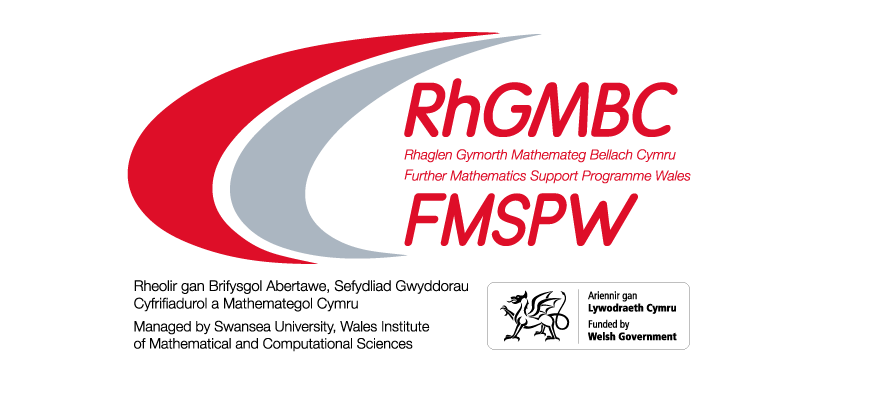 Ffurflen Gais / Application FormMathemateg Ychwanegol – Adolygu Ar-leinAdditional Maths – Online RevisionEnw’r Ysgol / School Name:Cyswllt Athro/ Teacher Contact:Ebost Athro/ Teacher Email:Cyfanswm y myfyrwyr a restrir isodTotal Numbers for students listed belowCyfanswm y myfyrwyr a restrir isodTotal Numbers for students listed belowBachgen MaleMerch FemaleAnneuaidd Non BinaryFaint o’r disgyblion sydd o gefndir ethnig lleiafrifol?How many of the pupils are from an ethnic minority background?Faint o'r myfyrwyr sy'n derbyn lwfans Prydau Ysgol/Cynhaliaeth Addysg am ddim?How many students are in receipt of free school Meals/Education Maintenance allowance?   Faint sydd mewn gofal neu'n gadael gofal?How many are in care or a care leaver? Faint o'r myfyrwyr sydd ag Anghenion Dysgu Ychwanegol?How many of the students have Additional Learning Needs?Enw’r Myfyriwr Name of StudentCyfeiriad Ebost Myfyriwr Student Email AddressSesiwn 1SaesnegSession 1EnglishSesiwn 1CymraegSession 1 WelshSesiwn 2 SeasnegSession 2 EnglishSesiwn 2 CymraegSession 2 Welsh